COMITE SOCIAL 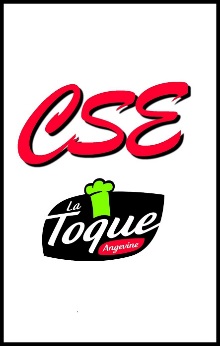 ET ECONOMIQUELa Toque AngevineRue robert shuman 49500 segré02.41.92.93.53 ligne directe du CSEPermanence du CSE tous les jeudis 10 h 00 à 13 h 30Mail : cselatoqueangevine@gmail.comFiche  d’identification Édition FEVRIER 2022Afin de mieux se connaître et pour bénéficier des avantages du C.S.E, nous vous demandons de remplir ce formulaire et de le déposer dans la boîte aux lettres du C.S.E (disponible dans chaque salle de pause) dès que possible. Cette fiche aura pour but de mieux vous suivre et vous informer lors de vos congés, arrêts de travail et aussi sur vos attributions.Nom : ………………………….... Nom de jeune fille............................Prénom………………………………………....................... Adresse :…….………………………………...……………………☎ ..….....-….....-..…...-..…...-.…...ou portable……………………. ……………………….…………..……..@...............................................Date de naissance : …. /…. /...….   Lieu de naissance : ……….Date De début de contrat CDD …../…./  Date de début de contrat CDI:  …/… /….Secteur dans lequel vous exercez : ………….…………… Situation de famille : (merci de cocher la case correspondante) Marié        Pacsé      Union libre       Célibataire         Veuf(ve)         Divorcé(e)Nom et prénom du conjoint : ……………………Nom de jeune fille: ……………•Nombre des enfants:Merci de prévenir le CSE pour tout changement :	Naissance, Mariage, adresse, conjoint, mail ou autre avec une nouvelle feuille d’identificationJ’atteste sur l’honneur toutes les informations ci-dessus      Les informations recueillies sur ce formulaire sont enregistrées dans un fichier informatisé par le CSE La Toque angevine afin de pouvoir assurer la gestion des bénéficiaires. Les données collectées seront communiquées aux seuls destinataires suivants : CSE LA TOQUE ANGEVINE. Les données sont conservées pendant toute la durée du contrat du salarié au sein de l'entreprise La Toque Angevine. Vous pouvez accéder aux données vous concernant, les rectifier, demander leur effacement ou exercer votre droit à la limitation du traitement de vos données. Si vous estimez, après nous avoir contactés, que vos droits « Informatique et Libertés » ne sont pas respectés, vous pouvez adresser une réclamation à la CNIL.A …………….………………….    le ….…... /……..… /………	SIGNATURENomPrénomDate de Naissance…………………..……………………./	        /…………………..……………………./	        /…………………..……………………./      	/…………………..……………………./	        /…………………..……………………./	        /